Regulamin Odznaki Krajoznawczo - Turystycznej "ŚLADAMI MIEJSC             PAMIĘCI  NARODOWEJ"          IEJEJSCPAMIĘCI                     NARODOWEJ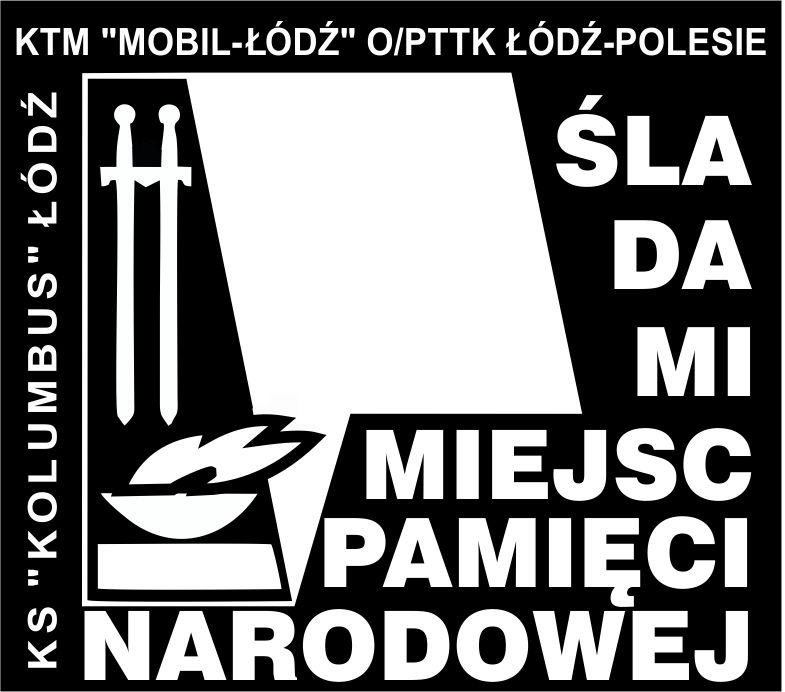 Regulamin odznaki Postanowienia ogólneCelem odznaki  jest zapoznanie się przez zdobywających z miejscami  pamięci narodowej na terenie Polski.Odznaka posiada trzy stopnie, które zdobywa się w kolejności  od brązowej do złotej. Odznakę można zdobywać po ukończeniu 7 roku życia na terenie całej Polski, również podczas zdobywania innych odznak turystyczno - krajoznawczych.Odznaka zweryfikowana na podstawie kroniki jest odpłatna (koszt odznaki   9,00 zł).W ciągu jednego roku można zdobyć tylko jeden stopień odznaki.Miejscem pamięci narodowej  jest: 
1) grób lub cmentarz wojenny; 
2) nieruchomość lub obiekt budowlany albo jego pozostałości, upamiętniające postaci lub wydarzenia znaczące dla Narodu i Państwa Polskiego, muzea tradycji niepodległościowych, kopiec; 
3) inny obiekt lub przedmiot związany z wydarzeniami lub postaciami znaczącymi dla dziedzictwa Narodu i Państwa Polskiego, a w szczególności tablica pamiątkowaWarunki zdobywania odznaki.Czas zdobywania kolejnych stopni odznaki jest dowolny.Potwierdzenia należy uzyskiwać w specjalnie założonej kronice (forma kroniki jest dowolna).Ubiegający się o odznakę powinien udokumentować obecność w poszczególnych obiektach – zbierając pieczątki  miejscowe (urząd, poczta, sklep, itp.)  Oprócz potwierdzenia należy również podać  podstawowe informacje o zwiedzanym obiekcie- nazwa, data powstania itp.Można zamieścić widokówkę, szkic lub własnoręcznie wykonane zdjęcie.W wyjątkowych okolicznościach potwierdzenia może dokonać również osoba uprawniona – kierownik wycieczki, przewodnik, przodownik turystyki kwalifikowanej PTTK, instruktor krajoznawstwa PTTK (maksymalnie 10% punktacji na dany stopień odznaki).Raz zwiedzany obiekt nie może być zaliczony powtórnie do punktacji na wyższy stopień odznaki. Punktacja.     Punktacja za poszczególne obiekty miejsc pamięci narodowej wynosi 5 pkt.     Punktacja dodatkowa:za zwiedzenie obiektu poza województwem zamieszkania ubiegającego się   o odznakę  5 pkt.udział w odczycie lub prelekcji na temat miejsc pamięci narodowej 3 pkt.prowadzenie odczytu lub prelekcji na temat miejsc pamięci narodowej 10 pkt.udokumentowana opieka nad dowolnie wybranym miejscem pamięci narodowej 10 pkt. w ciągu 1 roku.własnoręcznie wykonane zdjęcie obiektu (wklejone do kroniki) 1pkt.- maksymalnie  2 zdjęcia  danego obiektu Punktacja na poszczególne stopnie odznaki : Odznaka w stopniu  - brązowym                       100  pkt                                     - srebrnym                         250  pkt(poza województwem swojego miejsca zamieszkania należy zdobyć 150 pkt.)                                  - złotym                             400  pkt(poza województwem swojego miejsca zamieszkania należy zdobyć 350 pkt.)Aby zdobyć odznakę w stopniu srebrnym należy dodatkowo zwiedzić 5 obiektów spośród wymienionych w wykazie.Aby zdobyć odznakę w stopniu złotym należy dodatkowo zwiedzić 15 obiektów spośród wymienionych w wykazie. Weryfikacja odznaki.Weryfikacji odznaki dokonuje się na podstawie kroniki zawierającej spełnienie warunków odpowiedniego stopnia odznaki.Weryfikacji dokonuje Zespół Weryfikacyjny Odznaki „Śladami Miejsc Pamięci Narodowej”.Kroniki należy nadsyłać na adres :Zespół Weryfikacyjny Odznaki:Agata Góra90 - 119 Łódź, ul. Kilińskiego 77 m 7e-mail: agata.gora.osm@gmail.comTuryści  przesyłają kronikę na podany adres drogą pocztową, załączając zaadresowaną kopertę ze znaczkiem na przesyłkę zwrotną. Na życzenie zdobywającego do zweryfikowanej kroniki po uiszczeniu opłaty dołącza się odznaki ( kronika i odznaki zostają odesłane „ za pobraniem”).Postanowienia końcowe.Odznaka została ustanowiona z inicjatywy działaczy Klubu Turystyki Motorowej "MOBIL - ŁÓDŹ" O/PTTK Łódź - Polesie oraz Sekcji Motorowej Klubu Sportowego "KOLUMBUS" Łódź.Interpretacja niniejszego regulaminu należy do  Zespołu Weryfikacyjnego Odznaki, który może przyznawać Odznaki Honorowe poza w/w wymaganiami.Zarząd Oddziału PTTK Łódź-Polesie  zatwierdził niniejszy regulamin uchwałą nr 7/XIV/2017  z dnia  08.11.2017r..   Zarząd Klubu Sportowego "KOLUMBUS" Łódź  zatwierdził niniejszy regulamin uchwałą nr 3/2017 z dnia 21.09.2017r.               Regulamin oraz projekt graficzny odznaki opracowali Instruktorzy Krajoznawstwa Polski:                                   Agata i Krzysztof GóraWykaz obiektów wymaganych na stopień srebrny i złoty:województwo podkarpackieBaligród – pomnik ofiar UPABrzostek – Cmentarz wojenny I wojny światowejChotyniec – pomnik poległych w walce z UPACisna – mogiła żołnierzy poległych w walkach z UPACzarna – Cmentarz wojenny I wojny światowejJasło – Cmentarz wojenny I i II wojny światowejMielec – Ściana KatyńskaMielec – Ściana pamięci żołnierzy polskichMielec – pomnik żołnierzy AKRzeszów – Pomnik chwały żołnierzy AKWarzyce – Pomnik ofiar masowych egzekucji z czasów II wojny światowejwojewództwo wielkopolskiePoznań – CytadelaPoznań – Muzeum Armii „Poznań”Poznań – Muzeum Martyrologii Wielkopolan Fort VIIPoznań – Muzeum Uzbrojenia w PoznaniuChełmno – Muzeum byłego Obozu Zagładywojewództwo śląskieKatowice – Pomnik ofiar KatyniaKatowice – Pomnik Tadeusza KościuszkiKatowice – pomnik Wojciecha KorfantegoKatowice – Pomnik harcerzy wrześniaKatowice – Pomnik poległych górników Kopalni WujekKatowice – Pomnik powstańców śląskichKatowice – Wieża spadochronowaBielsko – Biała – Pomnik konfederatów barskichGliwice – RadiostacjaJaworzno – Obóz „Neu-Dachs”Rychwałd – Pomnik poległych podczas I i II wojny światowejSzczyrk – Pomnik Narodowych Sił Zbrojnychwojewództwo dolnośląskieWrocław – Obóz pracy – Ausländer-Auffanglager ClausewitzstrasseWrocław – Cmentarz Oficerów Armii RadzieckiejWrocław – Cmentarz żołnierzy polskich przy ulicy GrabiszyńskiejWrocław – Fontanna PamięciWrocław – Obóz koncentracyjny na TarnogajuWrocław – Pomnik pomordowanych członków organizacji „Olimp”Wrocław – Pomnik pomordowanych profesorów lwowskich szkół akademickichWrocław – Synagoga pod Białym BocianemWrocław – Zakład Karny nr 1Rogoźnica - Gross-Rosen – Państwowe Muzeum w Rogoźnicywojewództwo lubelskieLublin – Muzeum Martyrologii „Pod Zegarem” (dawne więzienie gestapo)Lublin – Zamek Lubelski – MuzeumMajdanek – Państwowe Muzeum na MajdankuBełżec – Muzeum i Miejsce PamięciBiała Podlaska – Muzeum Południowego PodlasiaChełm – Stalag 319 i Las BorekKock – cmentarz wojskowy i izba pamięciOsuchy – cmentarz partyzancki i miejsce pamięciParczew – Kamień upamiętniający egzekucję więźniów z Zamku LubelskiegoParczew – Krzyż i tablica ku czci ppor. Jana Lisonia z 27 Wołyńskiej Dywizji Piechoty AKParczew – symboliczny grób ofiar obozów koncentracyjnychPoniatowa – Obóz Pracy w PoniatowejSobibór – Muzeum Byłego Obozu Zagłady w SobiborzeZamość – Rotunda Muzeum Martyrologii ZamojszczyznyZwierzyniec – obóz przejściowywojewództwo świętokrzyskieKielce – Muzeum Pamięci NarodowejKoprzywnica – krzyż i tablica pamiątkowaMichniów – Mauzoleum Martyrologii Wsi Polskiej w MichniowieRadoszyce – kamień z tablicami upamiętniającymi walki partyzanckieSkalbmierz – pomnik upamiętniający pacyfikację  ludności oraz bitwę partyzantów i czołgistów radzieckich z oddziałami niemieckimiwojewództwo mazowieckieWarszawa – Aleja Szucha 25Warszawa – Cmentarz Komunalny (d. Wojskowy) na PowązkachWarszawa – Cmentarz Mauzoleum Żołnierzy RadzieckichWarszawa – Cmentarz Powstańców Warszawy i Pomnik „Polegli – Niepokonani”Warszawa – Muzeum KatyńskieWarszawa – Muzeum Powstania WarszawskiegoWarszawa – Muzeum Więzienia „Pawiak”Warszawa – Pomnik Poległym i Pomordowanym na WschodzieWarszawa – Pomnik Polskiego Państwa Podziemnego i Armii Krajowej Warszawa – Pomnik Powstania WarszawskiegoWarszawa – Trakt Pamięci Męczeństwa i Walki ŻydówPalmiry – Muzeum – Miejsce Pamięci Palmiry i cmentarzTreblinka – Muzeum Walki i MęczeństwaPruszków – Muzeum Dulag 121Pruszków – Pomnik przywódców Państwa Podziemnego w PruszkowiePruszków – Zakłady Naprawcze Taboru KolejowegoPomiechówek – obóz jeniecki i gettoSuchożebry – Stalag 366, cmentarz jeniecki i pomnikStudzianki – Pomnik ku czci poległych w walkach w sierpniu 1944 r.województwo małopolskieKraków – Fabryka SchindleraKraków – Krzesła-pomniki na Placu Bohaterów GettaKraków – Muzeum Apteka „Pod Orłem”Kraków – Muzeum Armii KrajowejKraków – Muzeum Historii Miasta Krakowa. Oddział „Ulica Pomorska”Płaszów – pomnik i tablice pamiątkowe poświęcone pamięci ofiar obozuOświęcim - Auschwitz-Birkenau – Miejsce Pamięci i MuzeumOchotnica – Pomnik ku czci ofiar „Krwawej Wigilii“Gruszowiec – pomnik ofiar pacyfikacjiwojewództwo łódzkieŁódź – Muzeum Tradycji Niepodległościowych – Oddział RadogoszczŁódź – Obóz dla młodocianych Polaków przy ul. PrzemysłowejŁódź – Park Ocalałych i Pomnik Polaków Ratujących ŻydówŁódź – Stacja RadegastŁódź – Szlak Pamięci Litzmannstadt GettoPiotrków Trybunalski – Klasztor bernardynówWieluń -  Ruiny kolegiatywojewództwo podlaskieBiałystok – Głaz LotnikaBiałystok – Cmentarz ŻydowskiBiałystok – Pomnik ofiar wojny polsko-bolszewickiejBiałystok – Pomnik Żołnierzy AKBiałystok – Pomnik mordu katyńskiegoBiałystok – Pomnik Polskich Sił Zbrojnych na zachodzieBiałystok – Pomnik ks. Jerzego PopiełuszkiBiałystok – Pomnik spalonej Wielkiej SynagogiBiałystok – Cmentarz GettaBiałystok – Pomnik obrońców BiałegostokuBielsk Podlaski – Izba Pamięci (Muzeum Martyrologii)Jedwabne – pomnik ofiar pogromuWizna – schron (Góra Strękowa) i obelisk pamiątkowyZambrów – pomnik ku czci zamordowanychwojewództwo pomorskieGdańsk – Poczta PolskaGdańsk – WesterplatteGdańsk – StoczniaGdynia – StoczniaSztutowo – Muzeum StutthofLębork – Pomnik pamięci ofiar obozu koncentracyjnegoGniew – obóz przesiedleńczyWejherowo – Obelisk i tablice pamiątkowe ku czci ofiar masowych egzekucjiwojewództwo kujawsko-pomorskiePodgórze i Glinki – Obozy jenieckie (Toruń – Wielka Nieszawka)Toruń – Cmentarz BarbarkaToruń – Fort VIIToruń-Rudak – teren obozu jenieckiego i obozu pracy przymusowejBydgoszcz – Pomnik Walki i Męczeństwa na Starym RynkuBydgoszcz-Fordon – „Dolina Śmierci”Las Rybieniec k. Chełmna – Obelisk ku czci ofiar terroru hitlerowskiegoPotulice – Cmentarz ofiar II wojny światowej w Potulicachwojewództwo warmińsko-mazurskieDziałdowo – Obóz przejściowyLubawa – Obóz dla młodocianychOlsztyn – Szpital psychiatryczny i pomnik w Kortowie